School of Life and Environmental SciencesHonours Application Form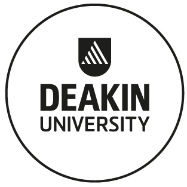 Two-part application processThis form must be submitted as an attachment with your formal application as per step 2A formal application must be submitted via the Deakin University Applicant PortalPlease note applications will not be considered unless both steps have been completed.Applications must be received by application closing dates. Honours Coordinators are available to help answer any general queries or help discuss your project ideas. Please refer to the Honours website for further information.Please indicate the Honours course and location you are applying forAvailable courses and locations:S400 Bachelor of Science (Honours): B or GS401 Bachelor of Forensic Science (Honours): GS494 Bachelor of Environmental Science (Honours): B, G, or WCampus locations: Melbourne Burwood (B), Geelong Waurn Ponds (G), Warrnambool (W).
Course stream specialisations: For S400 and S401, you must undertake either a Biology or Chemistry stream specialisation – please specify which stream you will enrol underYour detailsCurrent (or completed) undergraduate course.Proposed Honours ProgramPlease provide details of your nominated Honours research project/topic and supervisor. Your primary supervisor must be a staff member of Deakin’s School of Life and Environmental Sciences. If there are project co-supervisors, you must also list these.You must meet with project supervisor(s) and have an approved project prior to submitting your formal application through the applicant portal.Please note: a signature from a primary supervisor does not automatically guarantee you an Honours course place. Your enrolment will be confirmed after a formal application and assessment.Course Code:Course Title:Location:Stream (S400/S401 only):Title:First name:Last name:Your email address:Course Code:Course Title:University/Institution:Nominated primary supervisor:Other co-supervisors:(Their name(s) and institution name if not at Deakin. Enter N/A if none)Nominated research project title:Where will the research project primarily be conducted?(Please indicate either a Deakin Campus, Queenscliff, or other institution’s name)Please indicate your study mode:(Full time or part time studies)Please indicate when you will start:(Semester 1 or Semester 2)Nominated primary supervisor’s signature:Date: